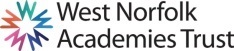 JOB DESCRIPTIONPurpose of the JobTo take the lead within the school to address the needs of named pupil/pupils who need particular help to overcome barriers to learning. To manage the provision of support for students with special educational needs and contribute to termly and annual reviews. To advocate on behalf of named pupil/ pupils, implementing the strategies and advice included in the pupil’s Education, Health and Care Plan or Learning Profile.ResponsibilitiesSupporting the PupilAssess the needs of pupil and use detailed knowledge and specialist skills to support pupils’ learningContribute to the planning and preparation of learning activitiesEncourage and promote the inclusion and acceptance of all pupilsDevelop and implement Learning ProfilesProvide feedback to pupils and parents in relation to progress and achievementUndertake comprehensive assessments of pupils to determine those in need of particular assistancePromote and safeguard the welfare of all children and young people with whom contact is made in a professional context (within or outside of the Academy)Supporting the TeacherOrganise and manage appropriate learning environment and relevant resourcesWork with the Teacher in lesson planning, evaluating and adjusting plans as appropriate to meet the needs of the pupilMonitor and evaluate pupils’ responses to learning activities through observation and planned recording of achievement against pre-determined learning objectivesProvide detailed and regular feedback to the teacher on pupil achievement, progress and other matters, e.g. Learning ProfilesContribute to behaviour management within the school and take charge of situations to allow the teacher to continue to work with the rest of the classSupporting the role of parents in pupils’ learning and contribute to/lead meetings with parents to provide constructive feedback on pupil progress/achievement etc.Undertake support activities for the teacher as requiredDeliver learning activities to pupils within agreed system of supervision, adjusting activities according to pupil responses/needsJob context and flexibilityThe duties and responsibilities listed in this job description provide a summary of the main aspects of the role.   This is not an exhaustive list and the post holder may be required to carry out other tasks, as deemed appropriate to the grade and nature of the postThis job description sets out the duties and responsibilities of the post at the time it was drawn up. Such duties and responsibilities may vary from time to time without changing the general character of the duties or the level of responsibility entailed. Such variations are a common occurrence and cannot themselves justify a reconsideration of the grading of the post. Due to the routine of the school, the workload may not be evenly spread throughout the year.  Flexibility of hours, and a flexible attitude and willingness to assist others in the team, when required is necessary.The post holder will have a shared responsibility for the safeguarding of all children and young people. The post holder has an implicit duty to promote the welfare of all children and young people.The Trust is committed to safeguarding and promoting the welfare of children and young people and expects all staff and volunteers to share in this commitment. All staff will be subject to an enhanced DBS (Disclosure and Barring Service) check.PERSON SPECIFICATIONAppl = Application form	Int = Interview		Ref = ReferenceSchool:Smithdon High School part of West Norfolk Academies TrustJob Title:Learning Support AssistantGrade:Scale C, Pt, 3-4, £9.36-£9.55/hour (£18,065-£18,426/year FTE based on a 37 hour week – please note that the salary will be pro rata)Hours/weeks:30.5 hours/week, 38 weeks/year (term time only)Responsible to:SENCOWorking With:Designated pupil/pupilsSENCOPastoral Support OfficerSubject TeachersQualificationsEssentialDesirableHow assessedLevel 2 EnglishAppl/RefLevel 2 MathsAppl/RefLevel 2 IT qualificationAppl/RefExperienceEssentialDesirableHow assessedExperience of working with young people Appl/Int/RefExperience of working in a teamAppl/Int/RefExperience of communicating with customers/clientsAppl/Int/RefSkills, Attributes and KnowledgeEssentialDesirableHow assessedExperience of developing Literacy and NumeracyAppl/Int/RefDemonstrate specific skills and qualities required to support named individual studentAppl/Int/RefSkills and knowledge to deal with student safety and behaviourAppl/Int/RefAbility to work with teacher to plan lessonsAppl/Int/RefCommitment to continued personal developmentAppl/Int/RefAbility to assimilate information quickly and prepare succinct summariesAppl/Int/RefAbility to work effectively under pressureAppl/Int/RefDemonstrate a commitment to equal opportunitiesAppl/Int/RefAbility to adapt resources to meet individual student needsAppl/Int/RefAbility to focus on standards and the belief that all students can succeed given the right opportunity and supportAppl/Int/RefGood ICT skillsAppl/Int/RefPersonal qualitiesEssentialDesirableHow assessedAmbition for self and othersAppl/Int/RefGenuine concern for others             Appl/Int/RefDecisive, determined and self-confidentAppl/Int/RefIntegrity, trustworthy, honest and openAppl/Int/RefAccessible and approachableAppl/Int/RefExcellent attendance and punctualityAppl/Int/RefExcellent interpersonal skillsAppl/Int/Ref